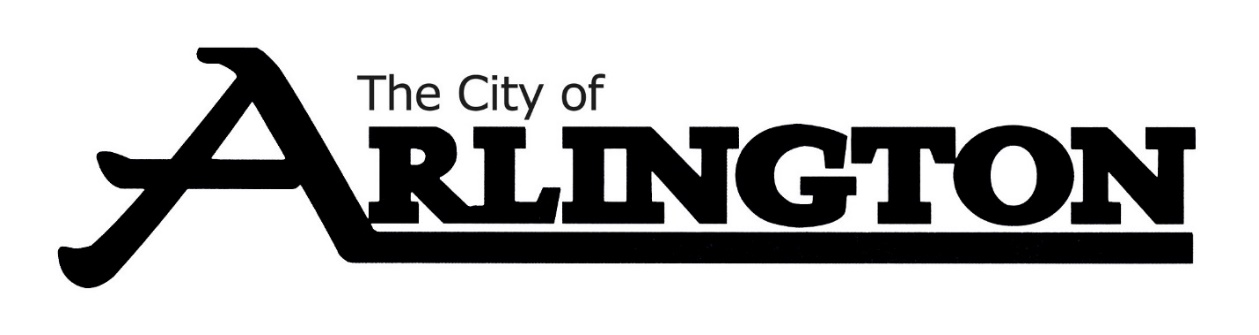 SPECIAL MEETING AGENDAJune 13, 2023, AT 5:30 PMCOUNCIL CHAMBERSCall Meeting to Order and Pledge of AllegianceRoll CallApproval of the AgendaCLOSE MEETINGDiscuss threatened litigation regarding the property at 23119 411th Avenue, Arlington, MN 55307.OPEN MEETINGAdjournment 